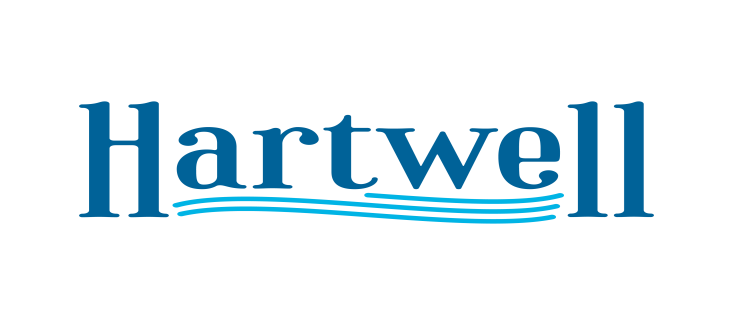 A G E N D AJanuary 8, 2024Call to OrderInvocation / PledgeMayor Comments Swearing in New Councilmen: Zach Adams and Richard Sheller Veterans Day Parade: Sunday Nov 10th 2024Approve Official Zoning MapAdjourn